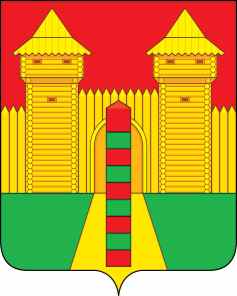 АДМИНИСТРАЦИЯ  МУНИЦИПАЛЬНОГО  ОБРАЗОВАНИЯ «ШУМЯЧСКИЙ   РАЙОН» СМОЛЕНСКОЙ  ОБЛАСТИПОСТАНОВЛЕНИЕот 28.02.2022г. № 75          п. ШумячиВ соответствии с Уставом муниципального образования «Шумячский район» Смоленской области	Администрация муниципального образования «Шумячский район»                    Смоленской области      П О С Т А Н О В Л Я Е Т:      1. Постановление Администрации муниципального образования «Шумячский район» Смоленской области от 19.01.2017 г. № 24 «Об утверждении                                        Административного регламента предоставления муниципальной услуги «Выдача        разрешения (ордера) на производство земляных работ» признать утратившим силу.           2. Настоящее постановление вступает в силу со дня его подписания.О признании утратившим силу                  постановления Администрации              муниципального образования                    «Шумячский район» Смоленской               области от 19.01.2017 г. № 24Глава муниципального образования«Шумячский район» Смоленской областиА.Н. Васильев